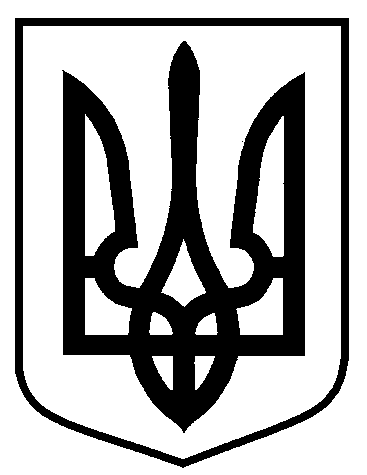 Сумська міська радаВиконавчий комітетРІШЕННЯНа підставі заяви замовника та наданих документів, враховуючи висновок постійно діючої міжвідомчої комісії з розгляду питань, пов’язаних з наданням дозволу на перепланування та/або переобладнання житлових та нежитлових приміщень у житлових будинках; переведення нежитлових приміщень у категорію житлових; житлових будинків квартирного типу у будинки садибного типу на території міста Суми (протокол від 05.03.2017       № 3/17 ), відповідно до рішення виконавчого комітету Сумської міської ради від 26.10.2011 № 673 «Про затвердження Порядку надання дозволу на перепланування та/або переобладнання житлових та нежитлових приміщень; переведення нежитлових приміщень у категорію житлових; житлових будинків квартирного типу у будинки садибного типу, а також переведення житлових будинків і житлових приміщень у нежитлові» (зі змінами), керуючись частиною першою статті 52 Закону України «Про місцеве самоврядування в Україні»,  виконавчий комітет Сумської міської ради ВИРІШИВ: Надати дозвіл на переведення житлових будинків квартирного типу в будинки садибного типу за адресою 1 згідно з додатком. 2.    Рекомендувати замовнику в установленому законом порядку укласти договори про надання послуг з юридичною особою, яка визначена виконавцем послуг на вивезення побутових відходів на території міста Суми.  Контроль за виконанням рішення покласти на заступників міського голови згідно з розподілом обов’язків.  Міський голова                                                                                  О.М. Лисенко                                                              Кривцов  70-01-03Розіслати: Кривцову А.В.від  16.05.2017  № 278Про надання дозволу на переведення житлового будинку квартирного типу в будинок садибного типу за адресою 1